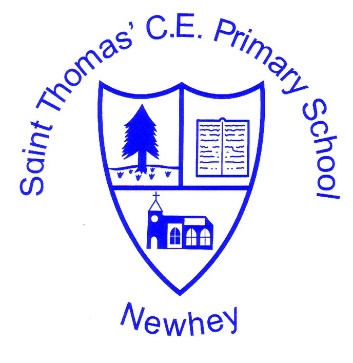 The Little School with the Big Heart‘With God All Things are Possible’ Matthew 19:26Below are the core vocabulary lists for PE:They give examples of the subject specific vocabulary that children will use and become familiar with during each key stage, reflecting their increasing knowledge, breadth and depth of experiences and can be used across a range of topic areas.  They are not intended to be used to test pupils but give an indication of the language and terms used by staff in lessons and across units of learning to broaden vocabulary and understanding. EYFSYears 1 & 2Years 3 & 4 Years 5 & 6 Space, looking up, stretch/ muscle, partner, pairs ,run, walk, balance, throw, catch, hit, ball, cone, net, bean bag, jump, hop, carry, follow, lead, copy, sports, games, rules, move, forwards, backwards, equipment, speed, directions, bounce, push, pull, roll GamesThrow, roll, underarm, hit, move, move, safely, kick, tactics, decide, rulesGymnasticsCurl, tense, stretch, relax, control, travel, balance, copy, sequence, improve, plan, and perform, feedback, hold and independentDanceMove, copy perform, create, rhythm, control co-ordination, linking mood or feelingGamesThrow, catch, control, awareness of space, support, opposition, strike and field, accuracy, rules, possession, adapt tacticGymnasticsAdapt sequences, apparatus, criteria, strength, suppleness, performance, compare and contrast, sequences, stamina, improve.Dance Changing speed and direction, share and create phrases, plan, repeat, remember and perform phrases, communicateAthleticsChange speed and direction, underarm, overarm, throwing, technique, distance sprint, accuracy, personal bestOutdoor and AdventurousFollow, route, appropriate equipment, safely, familiar context, manage risks/problemsSwimmingSwim, unaided, basic stroke, movements, co-ordinate, breathing, surfaceGamesPossession, forehand, backhand, field, tactics, defending, attacking, techniques, pass, dribble and shoot. Striking, implement, rules, umpire and strategy.GymnasticsComplex, extended sequences, combine, perform, consistency audience, link, vault, springDanceCompose, creative perform, accompaniment, demonstrate, clarity, fluency, accuracy and consistency.  Style, interpret, precise and postureAthleticsControl, accuracy, techniques, combine, distance, compete, improve personal best, staminaOutdoor and AdventuresLocation, compass, navigate , overcome problems, plan, route, safety, danger, leadership 